Digital Tools to Support LearningLiteracy & Language Numeracy & Mathematics Creativity Tools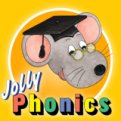 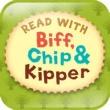 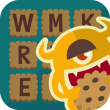 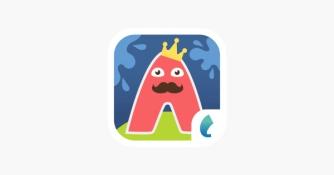 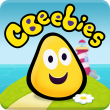 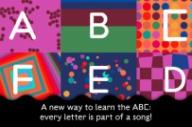 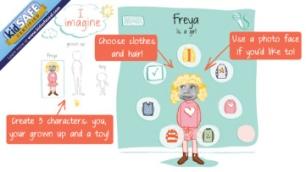 Jolly PhonicsRead with Biff, Chip and KipperWord MonstersABC GurusCBeebiesBubl ABCBizzibrains I imagine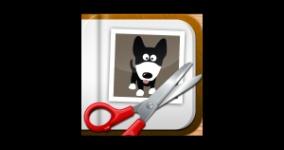 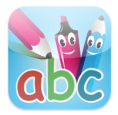 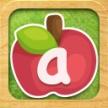 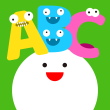 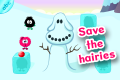 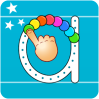 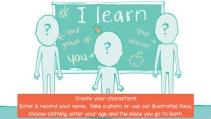 My Little Story CreatorPocket PhonicsLittle WriterLetter Monster Hairy Phonics Writing Wizard Bizzibrains I learn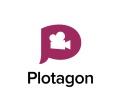 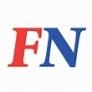 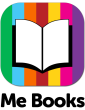 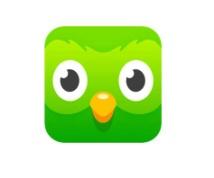 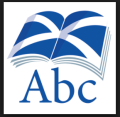 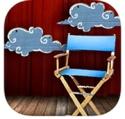 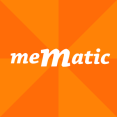 PlotagonFirst NewsMe BooksDuolingoScots Dictionary for SchoolsPuppet Pals Mematic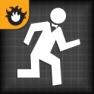 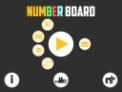 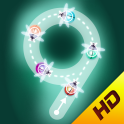 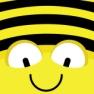 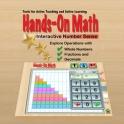 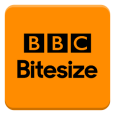 Operation MathNumber BoardKids Academy 123Bee BotHands on MathBBC Bitesize 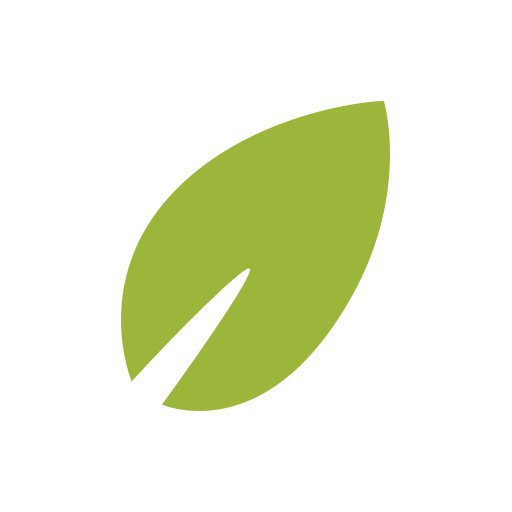 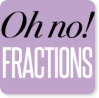 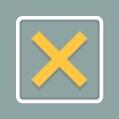 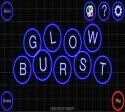 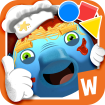 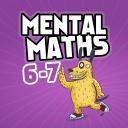 Khan AcademyOh No Fractions!XtraMathGlow BurstShape MonsterLet’s do mental maths 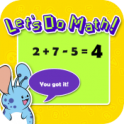 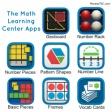 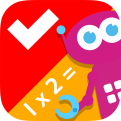 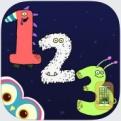 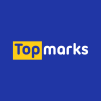 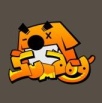 Let’s Do MathsThe Math Learning CentreOne Billion AppsLittle DigitsTops Marks Sumdog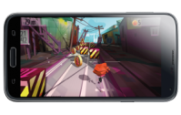 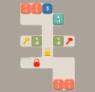 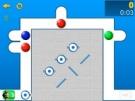 Star Dash Studio Sumaze Kickbox 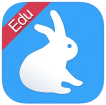 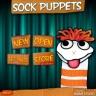 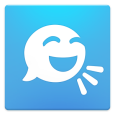 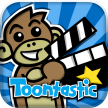 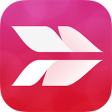 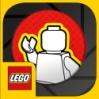 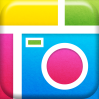 EdupuppetSockpuppetsTellagamiToontastic 3DSkitchLego Movie MakerPic Collage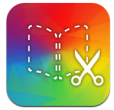 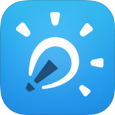 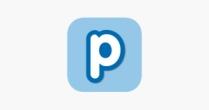 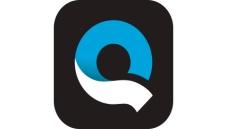 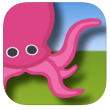 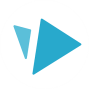 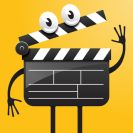 Book CreatorExplain EverythingPoppletQuikGreen ScreenVideoscribeI can animate